Муниципальное бюджетное дошкольное образовательное учреждение«Детский сад комбинированного вида № 19 «Рябинка»_____________________________________________________________________. Рубцовск, ул. Комсомольская, 65тел.: (38557) 7-59-69Е-mail: ryabinka.detskiysad19@mail.ruСредняя группа                                                             Разработала: воспитатель                                                                             высшей категорииЛевченко Светлана Анатольевна2018                                                                                                                                                                                                                                                                                           Чем дальше в будущее входим,
                                                                                                                              Тем больше прошлым дорожим.
                                                                                                        И в прошлом красоту находим,
                                                                                                     Хоть новому принадлежим…  Предлагаем  вашему вниманию педагогический проект для детей старшего  дошкольного возраста. Педагогический проект направлен на знакомство детей с историей возникновения  и культурой куклы, расширение кругозора.  Наш детский сад на протяжении многих лет использует в работе программу О.Л. Князевой «Приобщение детей к истокам русской народной культуре». Поэтому мы включаем  в педагогический процесс НОД по ознакомлению  с русской народной культурой.Методическая новизна Придя с курсов повышения квалификации, показали детям изготовленных куклу - желаний и ангелочка. Дети очень удивились, что эти «поделки» тоже являются куклами. В результате  решили выяснить историю возникновения кукол, их виды и названия. Для реализации выявленной темы нами был выбран один из перспективных, инновационных  методов – метод проектной деятельности. Он развивает познавательный интерес, формирует навыки сотрудничества, практические умения. Так как, метод проектов предполагает «погружение» ребёнка в определённую тему, мы посчитали, что его использование будет наиболее эффективным в решении поставленной проблемы.Авторы проекта: воспитатели «МБДОУ Детский сад комбинированного вида №19 «Рябинка» города  Рубцовска, Алтайского края:- Юрьева Ольга Николаевна,- Левченко Светлана Анатольевна.Сроки проекта: 3 месяца.Вид проекта:  информационно -  творческий, познавательный.Продолжительность:  среднесрочный проект.Участники проекта: воспитатели группы, родители, методист, краевед – эколог,  дети старшей группы в количестве 23 человек.Интеграция образовательных областей в проекте: познавательное развитие, речевое развитие, художественно – эстетическое развитие, социально – коммуникативное развитие.Реализация проекта осуществляется через различные виды детской деятельности:  игровую, познавательно-исследовательскую, продуктивную, музыкально-художественную, коммуникативную, чтение художественной литературы.Цель: формирование у детей старшей группы интереса к истории и культуре возникновения куклы.  Создание  мини-музея «Царство кукол».Задачи:ОбразовательныеПознакомить  дошкольников  с  историей   возникновения кукол.  Дать знания о разных видах кукол, о различных материалах изготовления.Познакомить с технологией изготовления различных народных кукол и научить изготавливать их своими руками.Определить значимость куклы в жизни людей.РазвивающиеРазвивать познавательный интерес к поиску информации, желание познать новое.Развивать связанную речь, активизировать и обогащать словарь.Развивать игровую деятельность детей,  желание участвовать в исследовательской деятельности Развивать  положительные эмоции детей, творческие способности и коммуникативные навыки.ВоспитательныеВоспитывать уважение к традициям своего народа, любознательность, бережное отношение к игрушкам.Стимулировать интерес дошкольников к изучению культурного наследия.Способствовать сохранению и развитию народной традиционной культуры.Проблема  проекта:  современные дети чаще стали заниматься игрушками западных стран и не владеют достаточной информацией о народной кукле.Актуальность      В наше неспокойное время, полное противоречий и тревог, мы всерьез задумываемся о том, какими вырастут нынешние дошкольники. Воспитание гражданина и патриота, знающего и любящего свою Родину, привитие ребёнку нравственных ценностей не может быть успешно решено без глубокого познания духовного богатства своего народа, освоения народной культуры. В нашем сегодняшнем желании узнать,  какими игрушками, куклами играли люди на Руси, кроется не только познавательный интерес, но еще и естественное стремление знать и помнить прошлое своего народа.    Народная кукла является одним из самых загадочных символов России. Это не просто детская игрушка, это неотъемлемый атрибут древних обрядов. С незапамятных времен мастерами было освоено искусство изготовления таких кукол, вобравших в себя все культурные традиции и обычаи Руси. Традиционная тряпичная кукла переживает подлинное возрождение в сегодняшней России. Рукотворная лоскутная фигурка выполняет теперь новую коммуникативную функцию. Она стала живым средством общения и приобщения к народному культурному опыту. Участие ребёнка в создании народной куклы позволяет развить у него творческие начала, воображение, фантазию. И, в то же время, активизирует познавательную деятельность, воспитывает интерес и любовь к культуре своего народа. У нас педагогов и родителей есть замечательная возможность помочь ему в этом. Игры с куклой охватывают все основные сферы культуры, так как в период детства в ребёнке закладывается широкий круг навыков и понятий, подготавливающих его к дальнейшей взрослой созидательной деятельности в коллективе людей.  Кукла известна с глубокой древности. Это нечто волшебное. Куклы - это не только игрушки, это часть души того или иного народа, часть эпохи, куклы - душа человека, который их изготовил. В древности дети играли тряпичными безликими куклами, изготовленными из корней деревьев, камней, соломы, зерна, травы, воска, глины и даже из золы и воды. Куклу наряжали и украшали разными лоскуточками, но лицо не рисовали. По народным поверьям, кукла без лица считалась неодушевленной и злые духи не могли в нее вселиться. Наша задача ввести детей в мир кукол, познакомить с историей их происхождения, привлечь к русской культуре. Это особенно важно в наше время, когда современная культура пронизана западноевропейскими веяниями.1 этап – Организационно – подготовительный.Цель: выявление проблемы, определение  уровня сформированности представлений дошкольников о происхождении куклы. Разработка проекта. 1.    Довести до участников проекта важность данной проблемы. 2. Подобрать методическую, научно-популярную и художественную литературу, иллюстративный материал (картинки с изображением народных кукол)  по данной теме.3. Провести анкетирование родителей, с целью выявления отношения к игрушке.4. Дать детям задание расспросить членов семьи, с какими игрушками, куклами они играли в детстве.5. Попросить родителей принести фотографии,  на которых изображены они и дети с куклами, узнать историю их появления.6. Подбор, изготовление и рассматривание игрушек – самоделок, народных игрушек.7. Подобрать куклы, атрибуты для игровой, театрализованной деятельности. 8. Подобрать природный и бросовый  материал для изобразительной и продуктивной деятельности детей. 9. Составить план  мероприятий работы с детьми и родителями. Формы работы:Беседа «Что я знаю о куклах».Просмотр мультфильма «Петрушка в гостях у куклы».Знакомство с музыкальными произведениями П. И. Чайковского «Болезнь куклы», «Новая кукла».Дидактическая игра «Моделирование кукол».Экскурсия в городской краеведческий музей.Изготовление кукол.Чтение сказок, стихов, загадок о кукле.Предполагаемые итоги реализации проекта. - Развитие у детей познавательной активности, творческих способностей, коммуникативных навыков.-   Улучшение  связной  речи  детей старшего дошкольного возраста.-   Знание детьми информации об истории возникновения куклы.-   Приобщение к  истории и культуре своей страны.2  этап - Основной (практический).Цель: развитие поисковой деятельности детей, совершенствование уровня накопительных практических навыков, приобретение ребенком совокупности культурных ценностей, способствующих развитию его духовности.Формы и методы  работы:Утренние гимнастики с использованием кукол.Беседа «Из истории игрушек».НОД по ознакомлению с видами кукол «Встреча с куклой Аленкой», «Соломенная кукла» и другие.Чтение художественных произведений: «Соломенный бычок - смоляной бочок» и другие.Знакомство с музыкальными произведениями П. И. Чайковского: «Колыбельная», «Тихо! Куколка спит» и другие.НОД по экспериментированию: «Какие бывают виды тканей?», «Из какого материала легче сделать куклу?» и другие.Дидактические игры: «Что бывает из соломы, дерева, ткани».Музыкальное и спортивное развлечения «В гости к тетушке Матреше», «Мы куклы-акробаты».Художественно – продуктивная деятельность (рисование, аппликация, лепка, ручной труд). Темы: «Украсим матрешку», «Моя любимая кукла», «В мире кукол».Посещение детской художественной школы.Результат основного этапа:Собрана информация по проблеме проекта. Дети получили знания о материалах для изготовления кукол, приобрели практические навыки в изготовлении кукол из разных материалов. Научились самостоятельно изготавливать кукол своими руками.Организована выставка работ детей «Умелые ручки».Постановка кукольного театра «Репка» (показ для детей второй младшей группы).Открытие мини-музея «Царство кукол». Взаимодействие с родителями в ходе реализации проекта:Анкетирование по теме.Привлечение родителей к сбору природного и бросового материала.Подготовка консультаций для родителей «Роль куклы в воспитании дошкольников», «Кто в куклы не играл, тот счастья не видал», «История народной куклы».Вовлечение родителей в совместную познавательно-творческую деятельность. 3 этап -  Заключительный.Цель: презентация проекта,  проявление творческих способностей детей.Результат проектаФормы работы:Презентация в форме развлечения «Путешествие по волшебной реке кукол», где дети рассказывают об истории возникновения кукол, видах кукол и способах их изготовления. Используются куклы из дерева, ткани, пластилина, соломы. Показ презентации  в средней и старшей группе «Этапы появления куклы в жизни человека». Оформление альбома «История возникновения кукол».Оформление стенгазеты «Моя любимая кукла».Оформление мини-музея «Царство кукол».Выставка работ  детей  «Умелые ручки».Мастер – класс для педагогов по изготовлению кукол.План мероприятий с детьми и родителями4 этап – Определение задач для новых проектов.     В перспективе было решено провести исследовательский  проект  «Игрушки нашей семьи». Данный проект поможет выяснить, чем играли родители детей  и какие любимые игрушки у самих ребят.Анализ результативностиОценивая результативность работы по проекту,  мы можем сделать вывод: использование  метода проекта  достаточно  эффективно влияет на  усвоение детьми определённых знаний, развитию у них практических и творческих навыков. Кроме того данный проект способствует нравственному и гражданско – патриотическому воспитанию дошкольников. В  своей педагогической работе предполагаем дальнейшее использование метода проектов. Список используемой литературыГолдовский Б.  Детская энциклопедия.- М.: Просвещение, 2006.Данилова Г.Н. Дошкольнику об истории и культуре России.- М.»Аркти», 2004.Котова И.Н., Котова А.С. Русские обряды и традиции народной куклы.- М.: Белый город, 2003.Мухина В. Дети и куклы: таинство взаимодействия.- Народное образование, 1997, №5.Интернет ресурсы.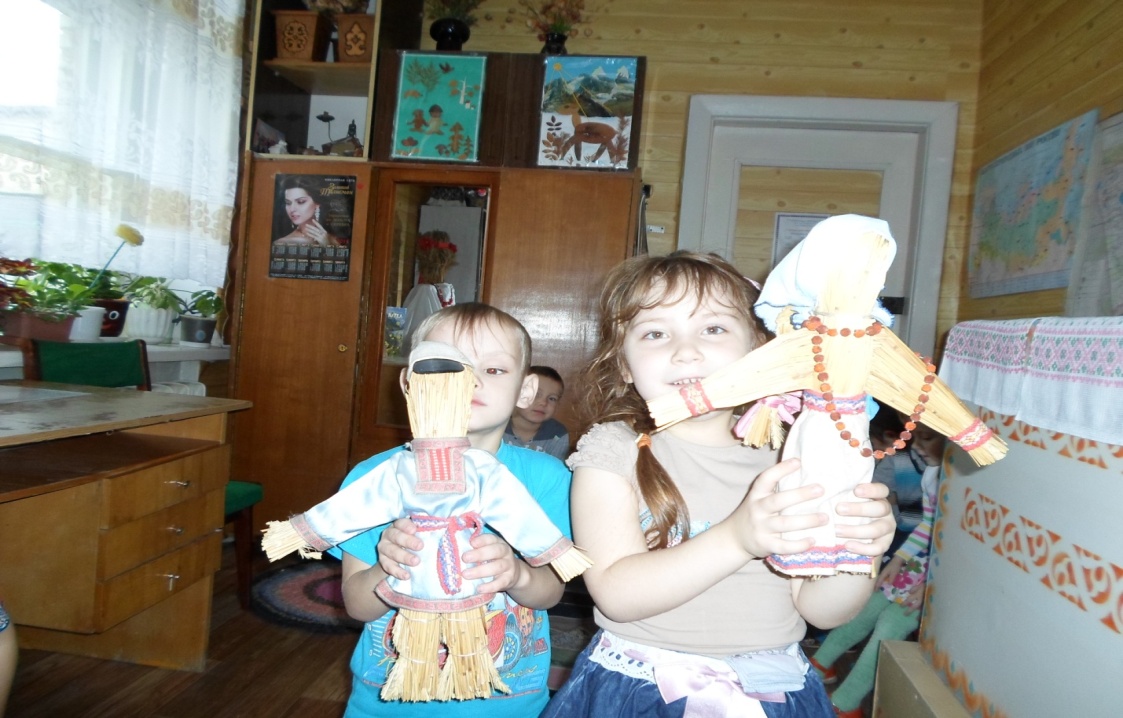 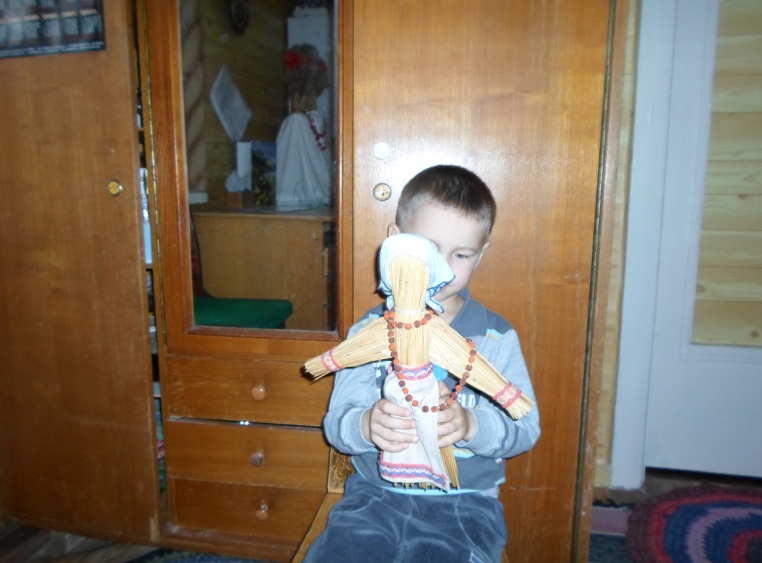 Соломенные куклы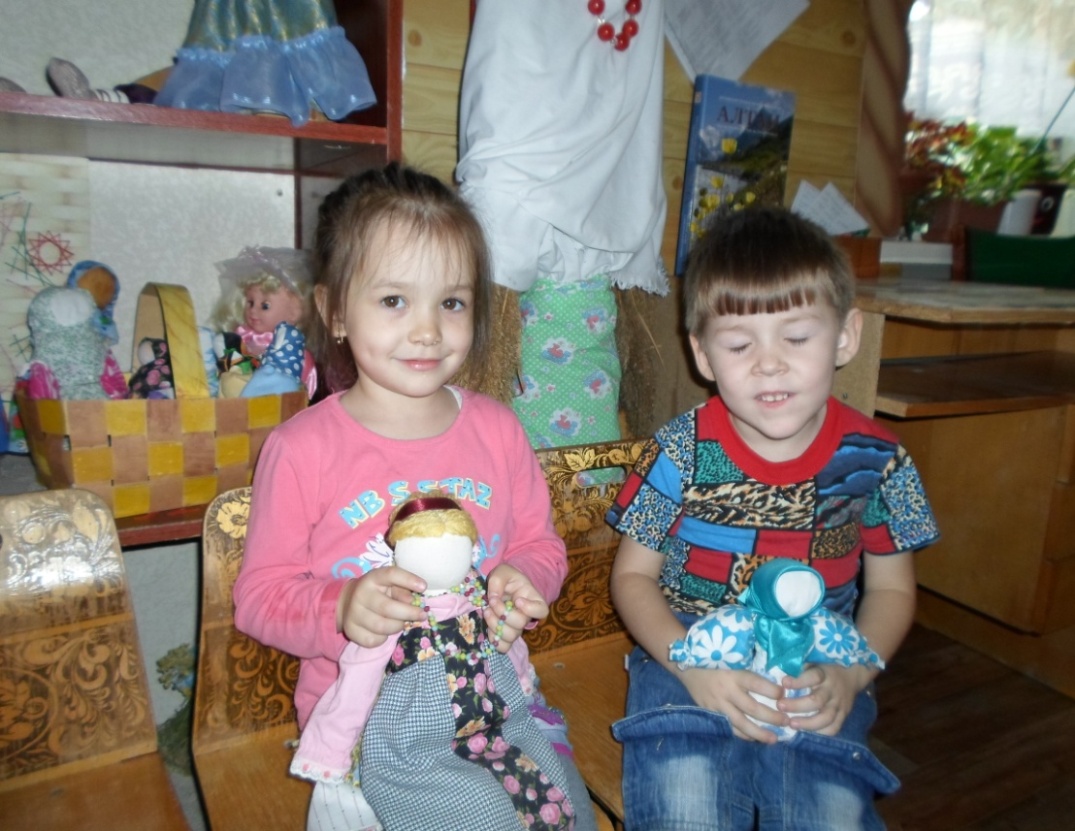 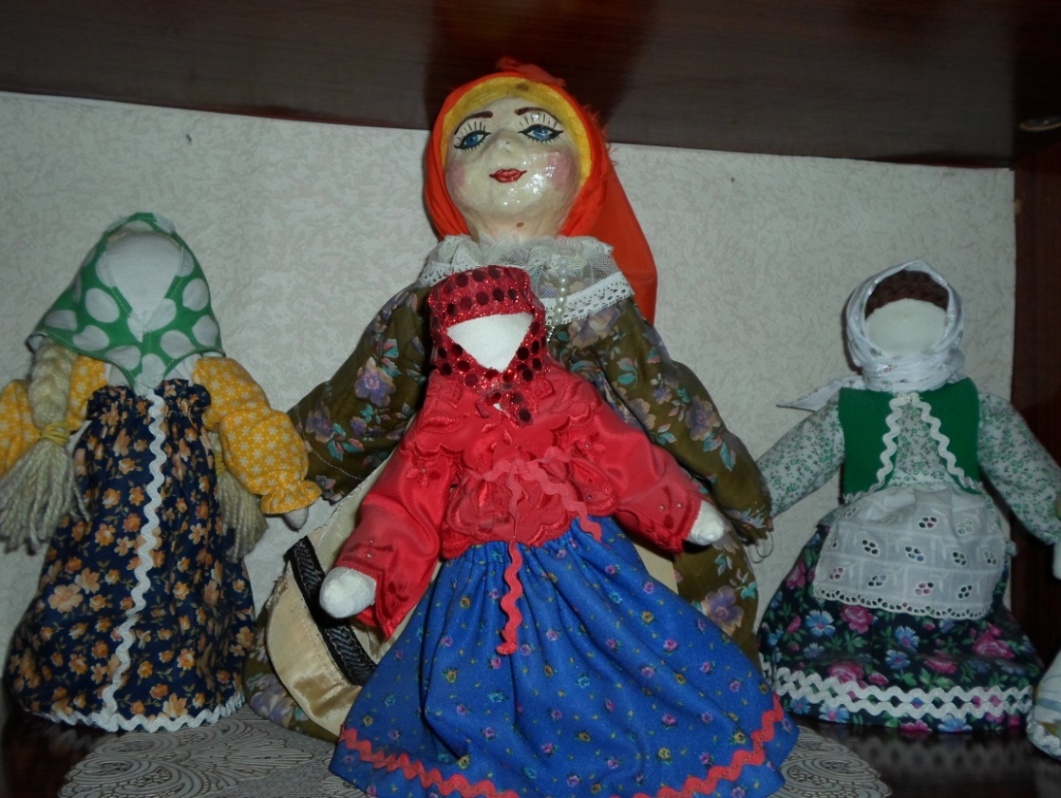 Обереговые куклы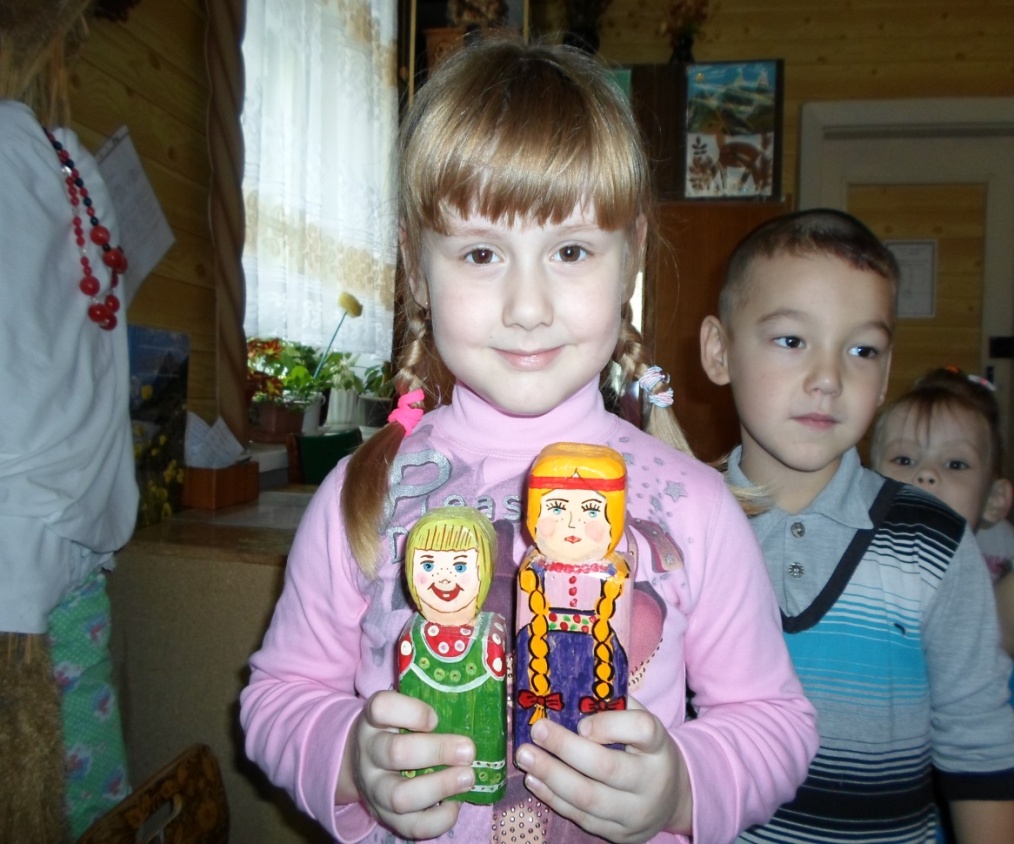 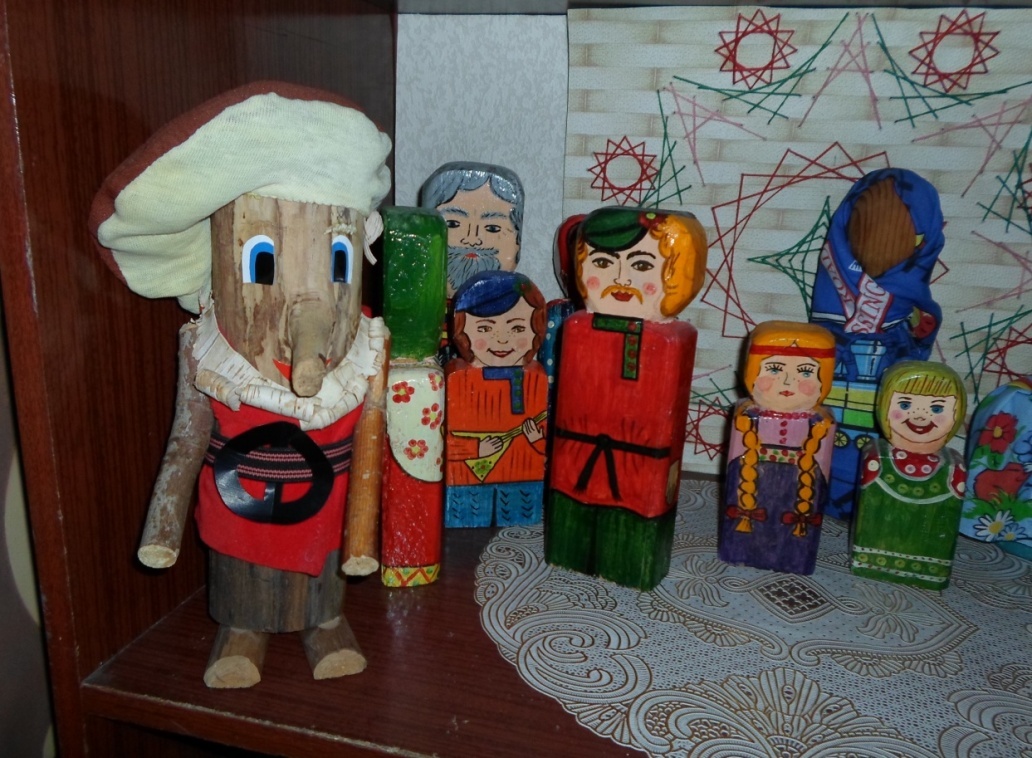 Куклы  Долбашки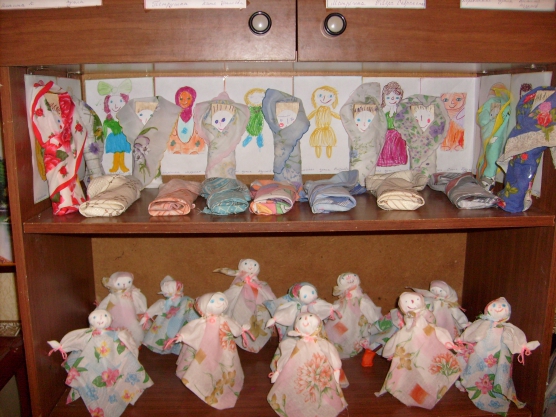 Куклы  «Пеленашки» и ангелочки»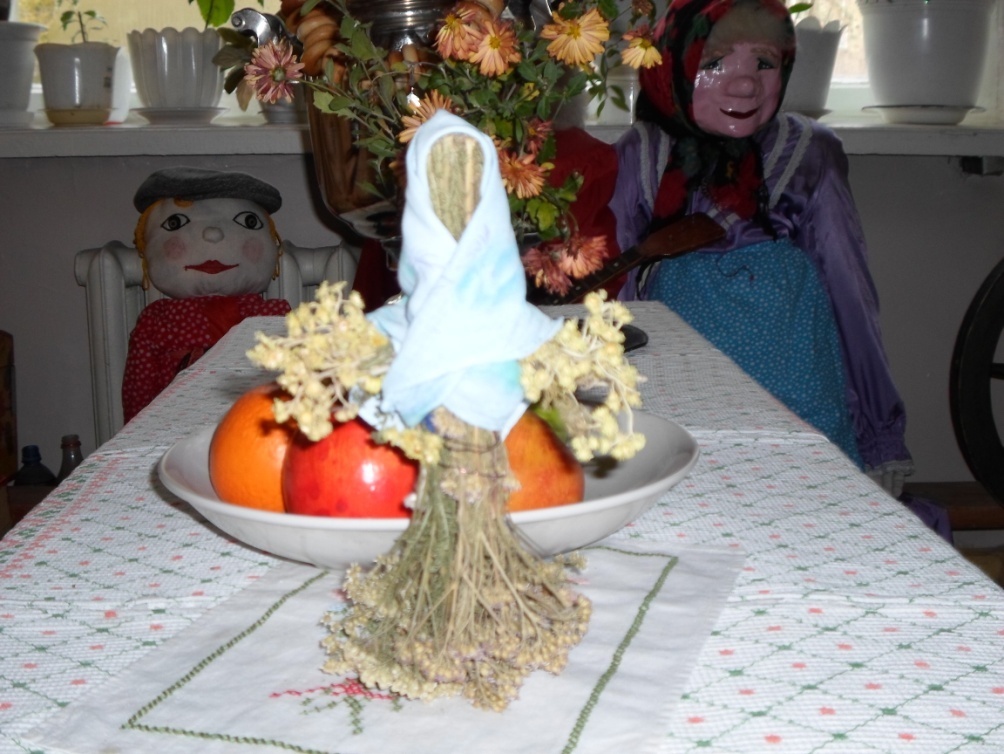 Кукла врачевательница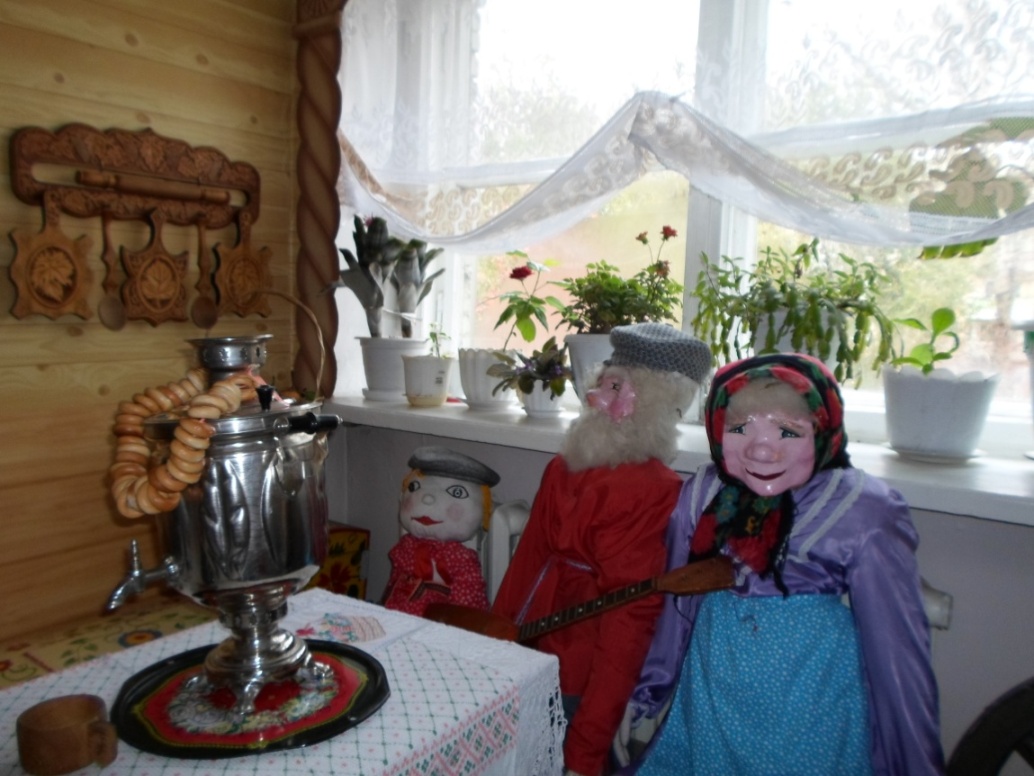 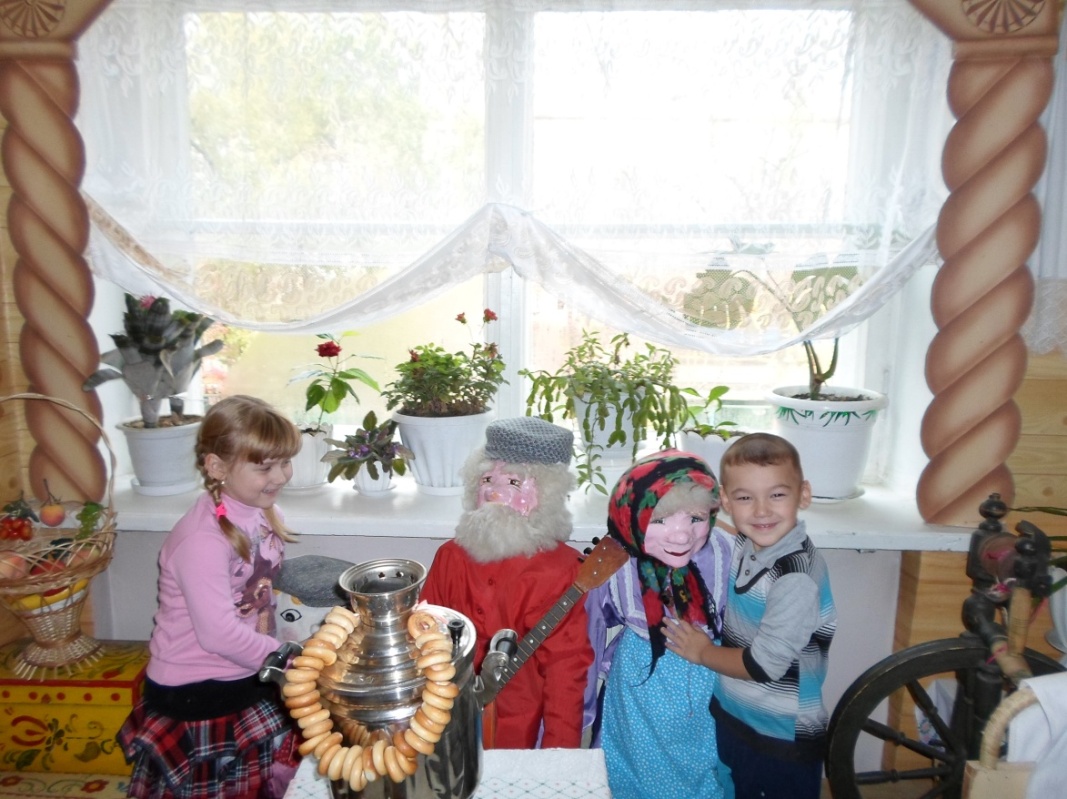 Ростовые куклы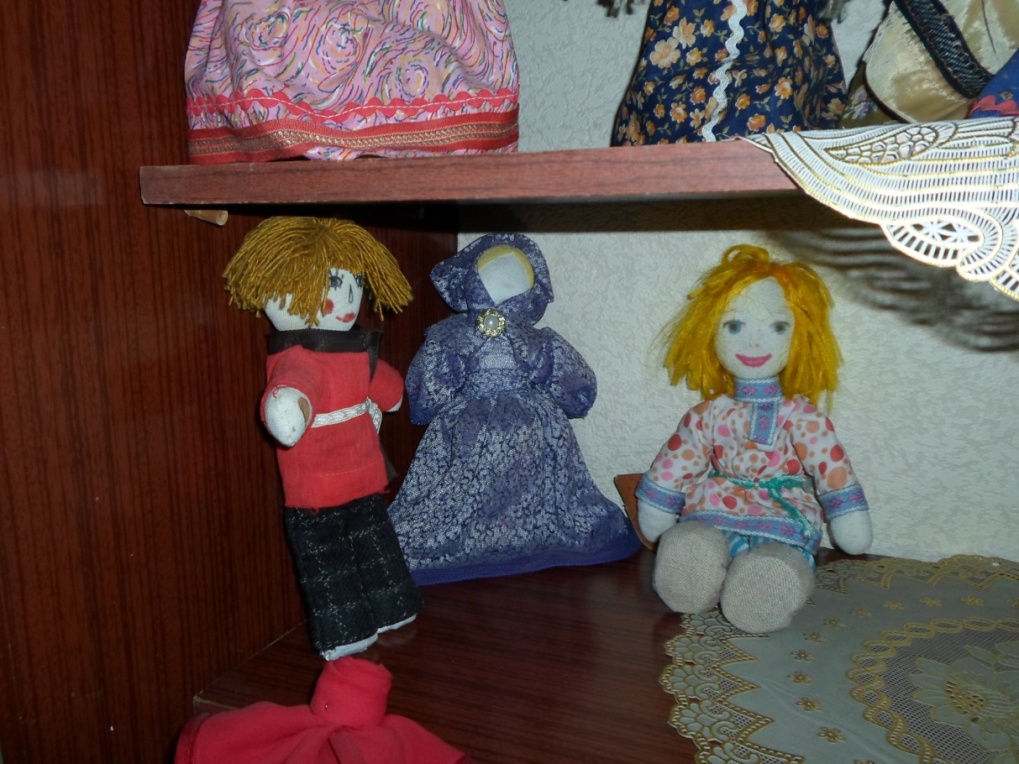 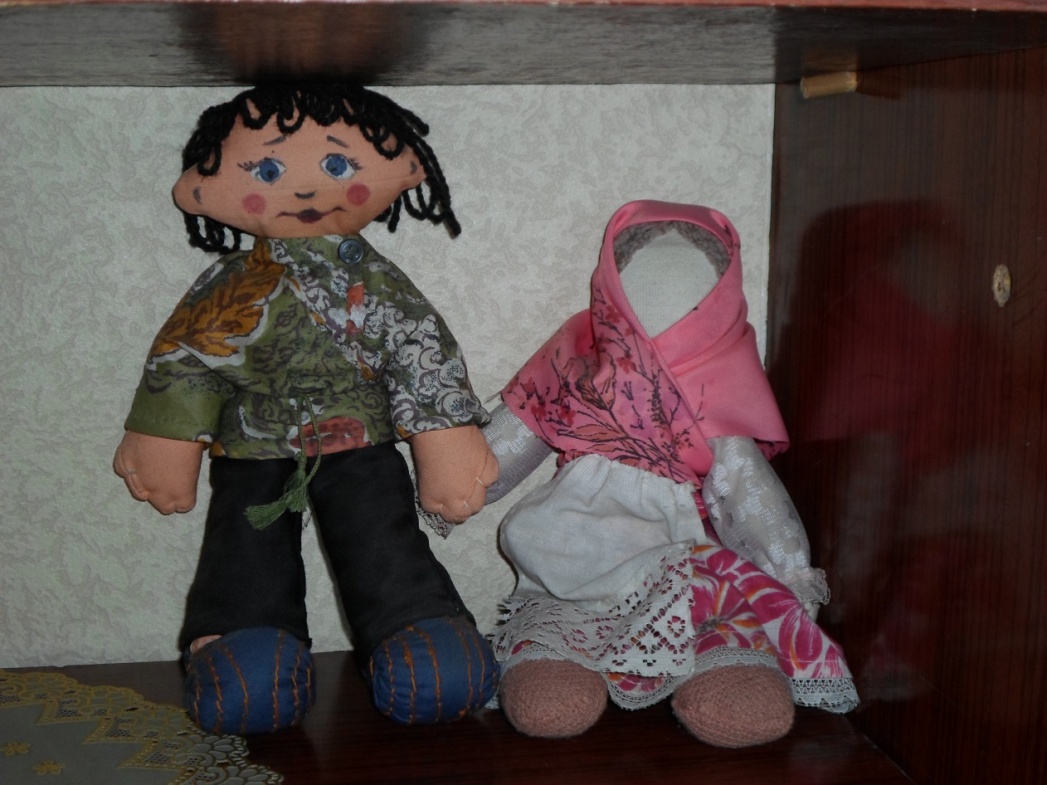 Мягкие игровые куклы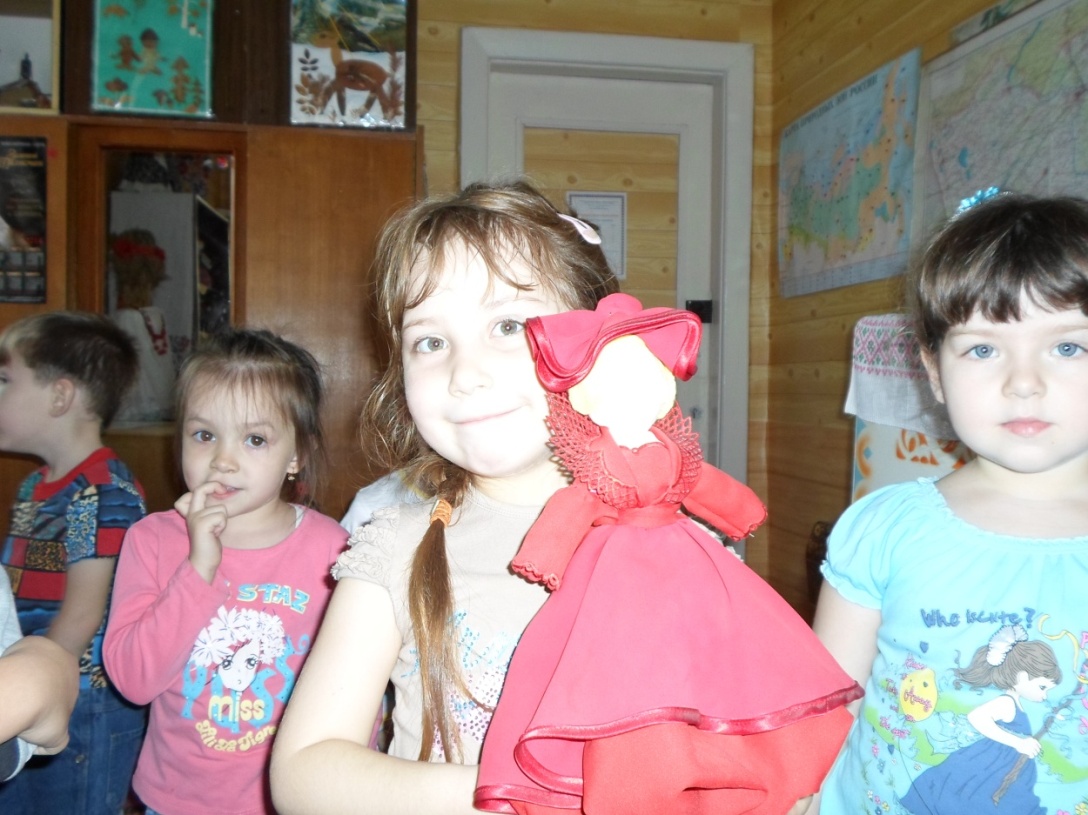 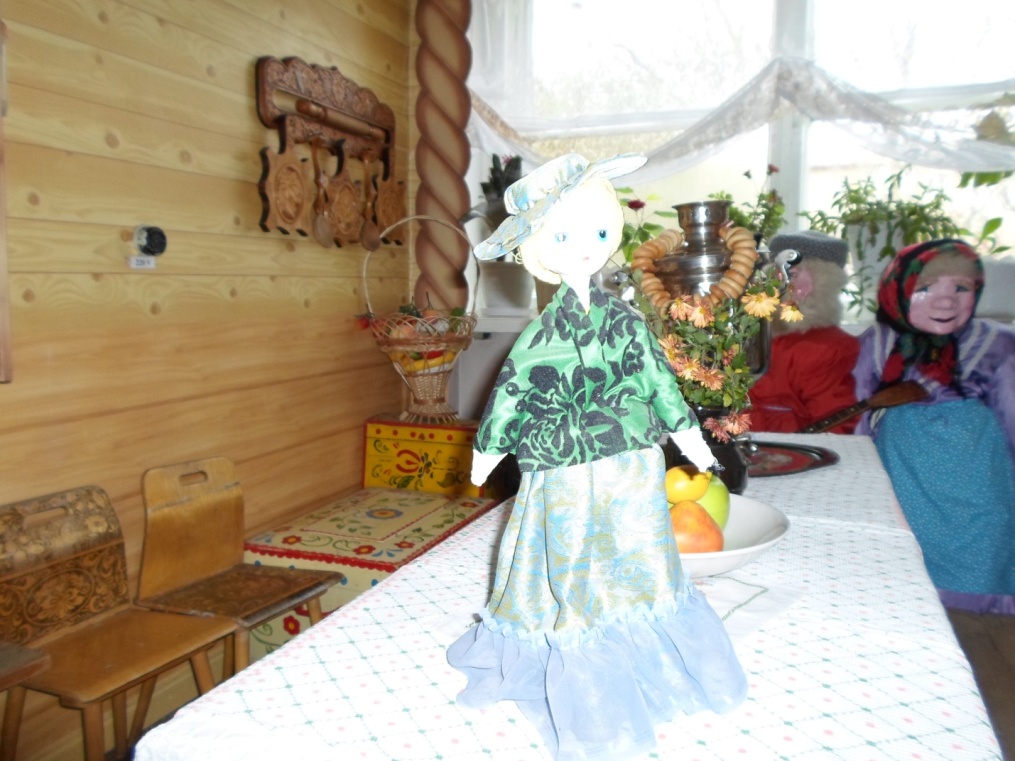 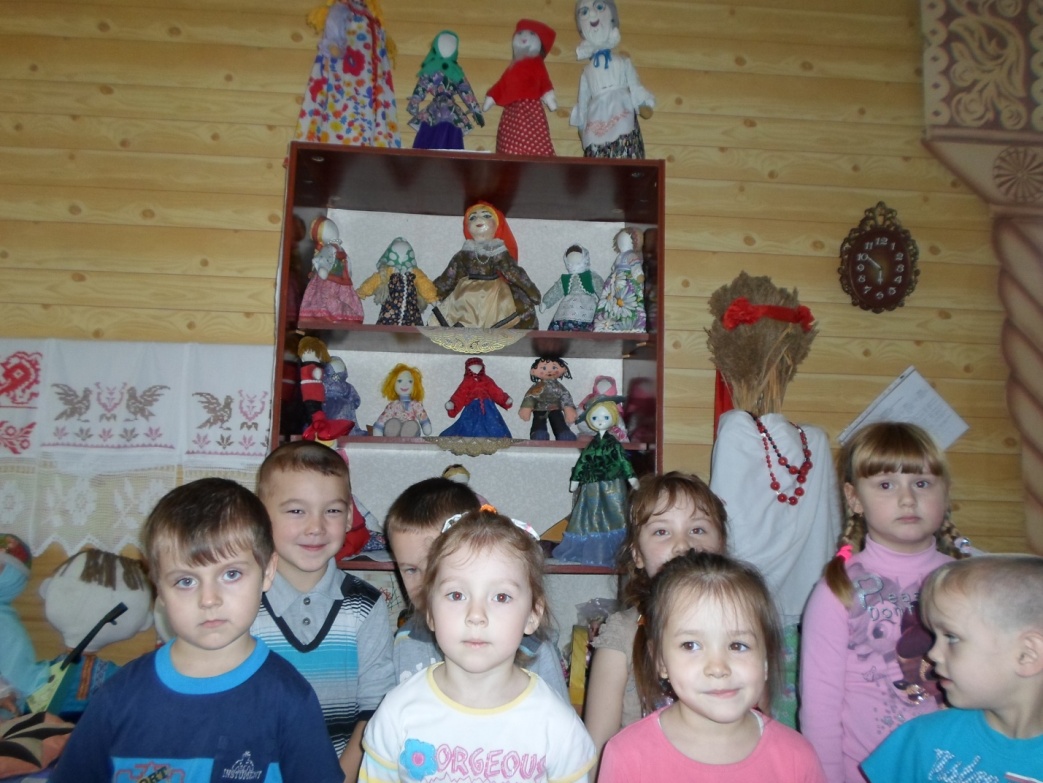 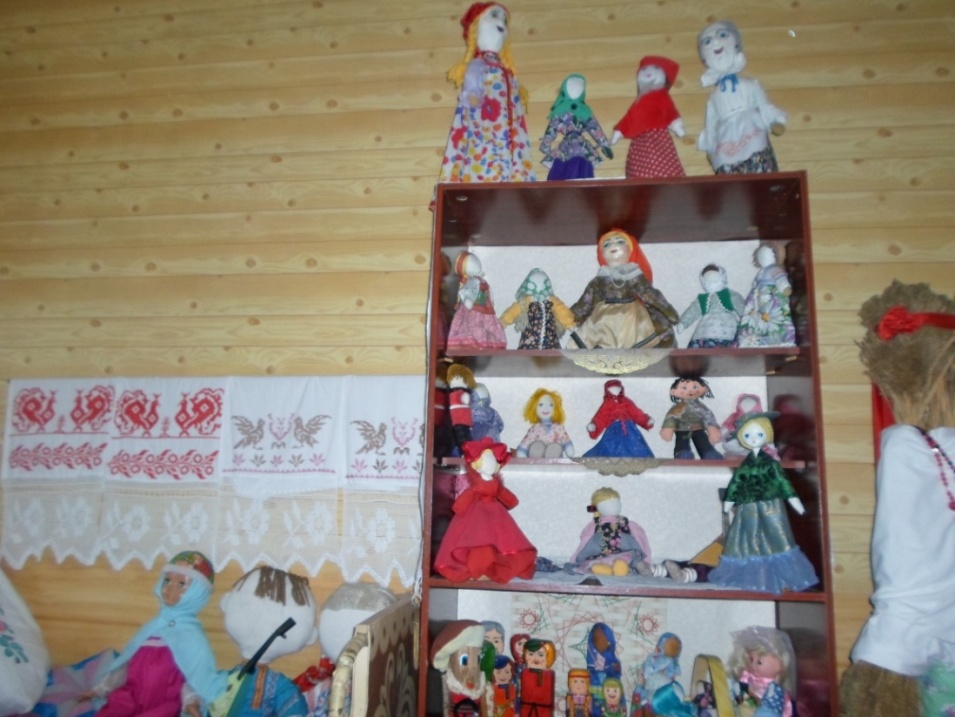 Мини музей «Царство кукол»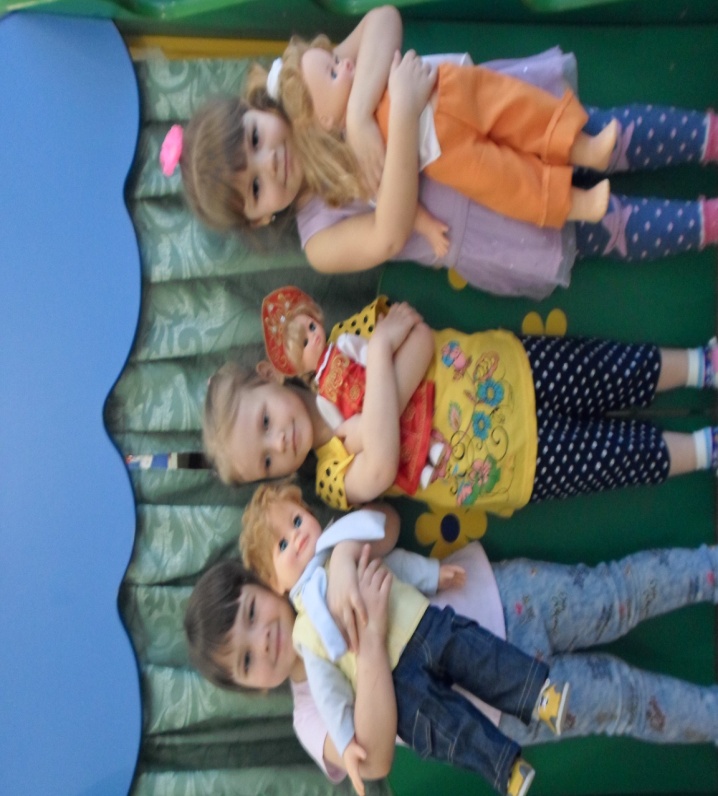 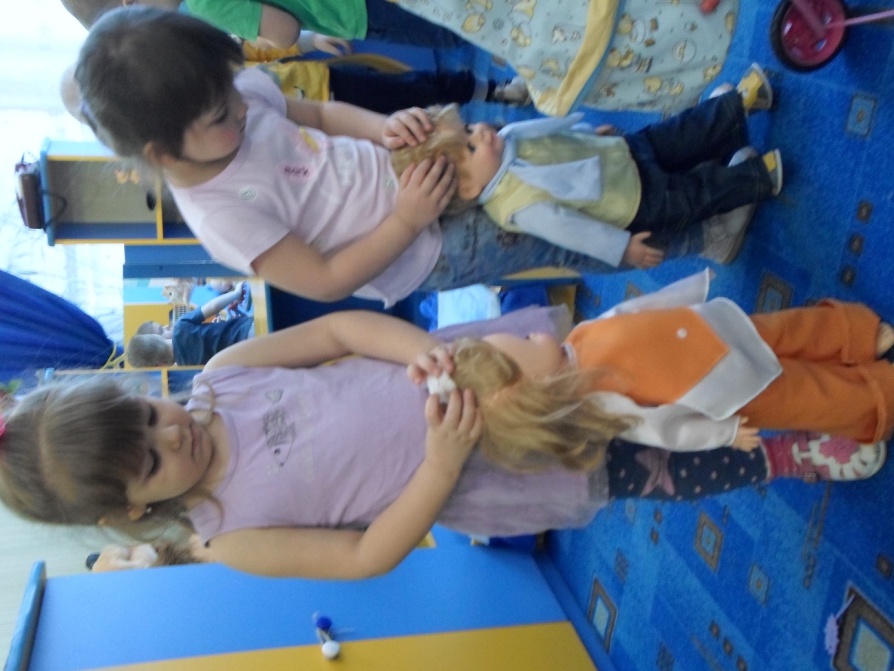 Современные куклы№п/пМероприятиеЦель1 этап - Подготовительный1 этап - Подготовительный1 этап - Подготовительный1АнкетированиеВыявить уровень знания детей о многообразии кукол.2«Круглый стол»Обсудить цели и задачи проекта, создание условий для реализации проекта; сформировать интерес у детей.3Акция «Сделай куклу своими руками»Пополнить  предметно – развивающую среду куклами самоделками.4Подбор библиотекиРазвивать у детей интерес к куклам.5Оформление родительского уголкаПросвещать родителей: размещать статьи, рекомендации по реализации проекта.6Подбор наглядно-дидактических пособий, демонстрационного материалаСоздать условия для реализации проекта.7Подбор атрибутов для игровой и театрализованной деятельностиСпособствовать созданию условий для развития игровой деятельности.2 этап – Основной.2 этап – Основной.2 этап – Основной.8Беседа об истории возникновения куколПознакомить детей с историей куклы.9Беседа  об обрядовых куклах.  Праздничная кукла «Масленица» (соломенные и тканевые)Познакомить детей с обрядовыми куклами, их назначением.10Чтение русской народной сказки «Василиса Прекрасная» в обработке А.Н. АфанасьеваПробуждать и поддерживать интерес детей к художественной литературе.11Рассматривание книг, иллюстраций, фотографий, альбомов о разнообразии куколРазвить у детей интерес к изучению истории возникновения кукол.12Оформление  игрового уголкаСоздать условия по реализации проекта. Развивать интерес к сюжетно – ролевым играм с куклами.13Беседа «Что такое музей»Познакомить с назначением музея и выставок, правилами поведения в музее.14Чтение произведений Осеева В. «Девочка с куклой», сказка «Смоляной бычок»Пробуждать и поддерживать интерес детей к художественной литературе о куклах.15Целевая экскурсия в краеведческий музей Дать детям обобщенное представление о народных традициях, обычаях, предметах используемых в быту народом.16Ручной труд «Кукла желаний»Учить детей передавать характерные особенности куклы с помощью ткани. 17Беседа «Моя любимая кукла»Выяснить из личного опыта детей, с какими куклами они любят играть.18Игра - драматизация «Заюшкина  избушка»Учить детей эмоционально воспринимать образное содержание сказки.19Игры детей с бумажными кукламиПознакомить с разновидностями кукол: бумажные. Развивать игровую деятельность.20Аппликация «Сарафан для куклы», «Украсим матрёшку»Закрепить умение создавать народные узоры посредством различных видов искусства.21Конструирование из природного и бросового материала «Соломенная кукла» Побуждать детей к творчеству при изготовлении поделок.22Проведение игр настольно-печатных, дидактических, словесных, творческих: «Что бывает из соломы, дерева, ткани», «Моделирование кукол» Развивать мышление, воображение, память, внимание, сообразительность, речь, словарный запас.23Сюжетно-ролевая игра «Готовим праздник для куклы Кати»Поддерживать интерес к ролевой игре, уметь применять ранее полученные знания в игре.24Художественное творчество (рисование) «Кукла моей мечты»Учить изображать образ куклы с помощью изобразительных средств.25Разучивание танца «Кукла»Учить слушать музыку, выполнять движения в такт музыки, умело входить в роль.26Музыкальная деятельность: слушание произведений П.И. Чайковского «Болезнь куклы», «Новая кукла», «Тихо! Куколка спит!»Развитие музыкальных способностей, слуха, слуховой памяти.27Коррекционная работа. Этюды, психологическая гимнастика, настроиПоддерживать эмоционально-психологическое состояние детей.28Изготовление детьми игровой куклы «Пеленашка» по схемеУчить изготавливать куклу из ткани по схеме.29Придумывание продолжения сказок и рассказов о куклахРазвивать творческую активность детей в процессе придумывания различных вариантов продолжения сказок и рассказов. Продолжать развивать коммуникационные навыки.30Конкурс рисунков «Моя любимая игрушка»Развивать воображение, творческую активность.31Изготовление самодельной куклы совместно с мамой и бабушкойИзготовление кукол с помощью взрослых. Привлечь родителей к творческой деятельности.32Оформление альбома «Наши куклы»Оформить фото - материалы, сопроводив их стихами, мини-рассказиками.33 Оформление мини – музея «Царство кукол»Дать детям обобщенное представление о народных игрушках, их многообразии.34Показ кукольного театра «Репка» для второй младшей группыСоздать хорошее настроение у детей младшей группы.35Выставка работ детей по теме проекта «Умелые ручки»Представить отчёт о проделанной работе по проекту. Пригласить на выставку родителей и детей из других групп.3этап – заключительный.3этап – заключительный.3этап – заключительный.36Презентация проекта в форме развлечения «Путешествие по волшебной реке кукол»Представить творческий отчет. Развитие актерских способностей, театрального мастерства.37Показ презентации в средней группе «Этапы появления куклы в жизни человека»Познакомить детей соседней группы с происхождением куклы.38Оформление стенгазеты «Моя любимая кукла»Повысить эмоциональный фон детей.  Формировать интерес  к куклам. Подвести итоги проекта.39Обработка и оформление материалов проекта40Анализ результативности